Издание Великосельской средней школы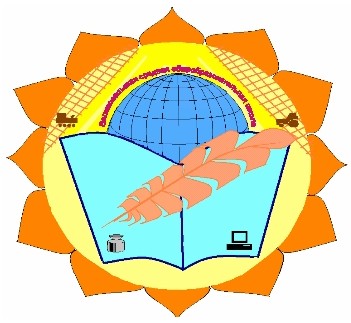 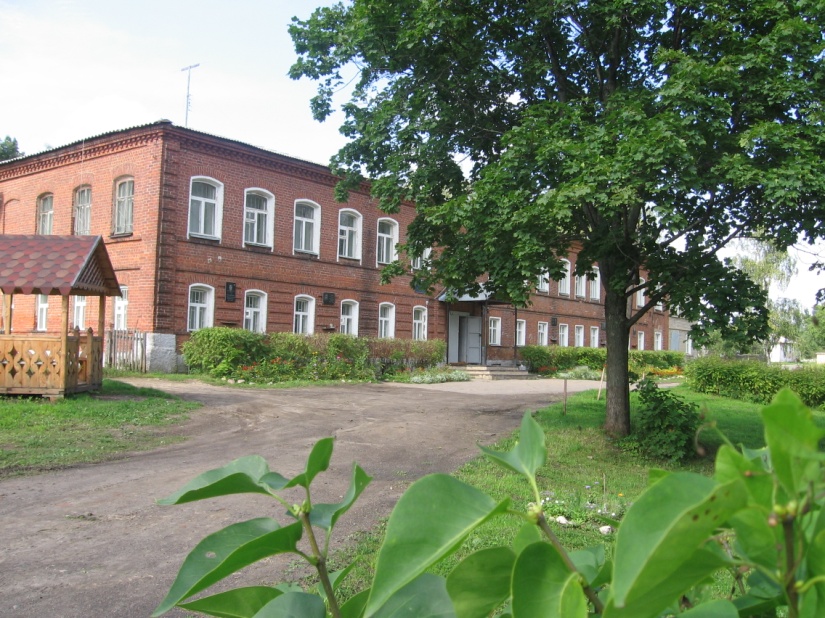 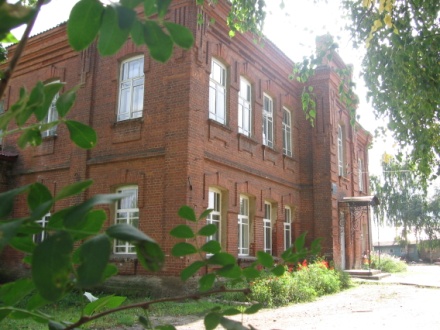 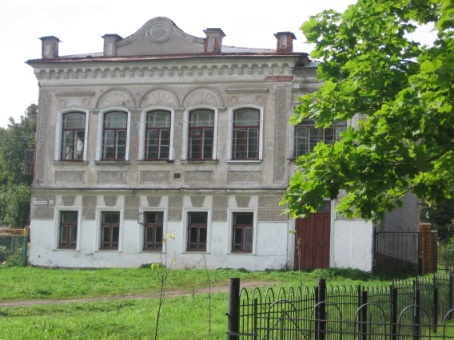 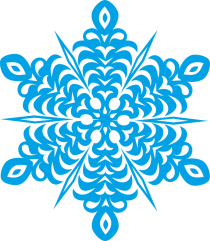 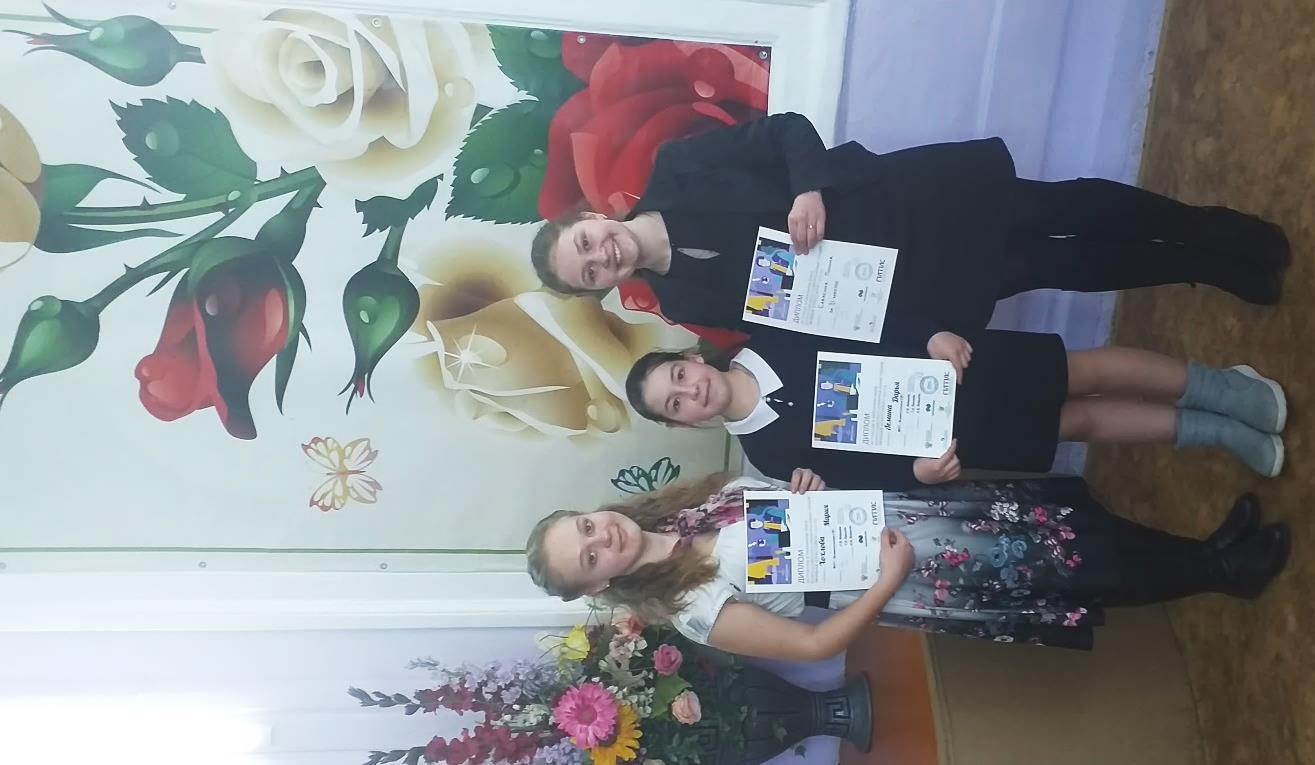 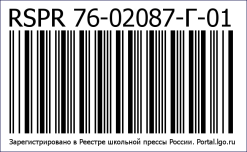 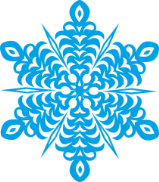 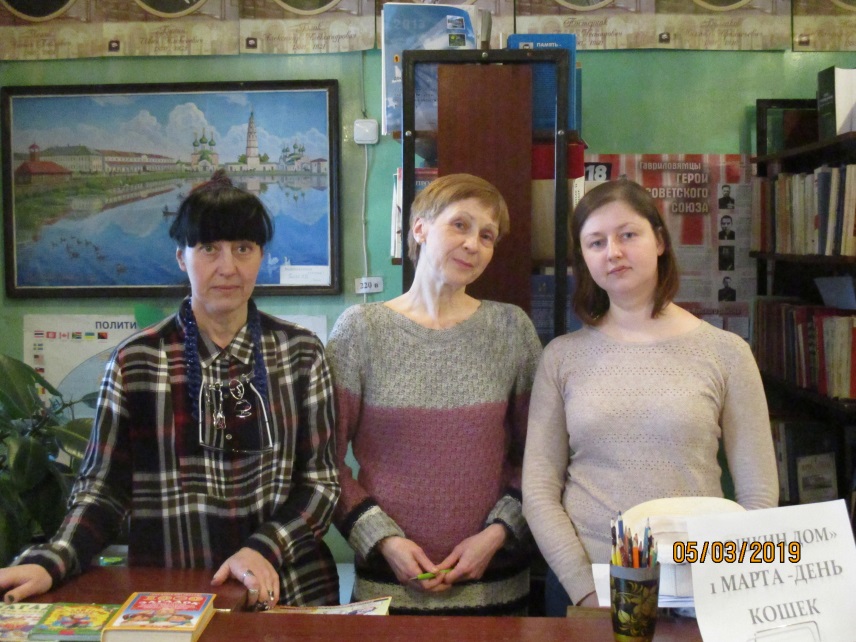 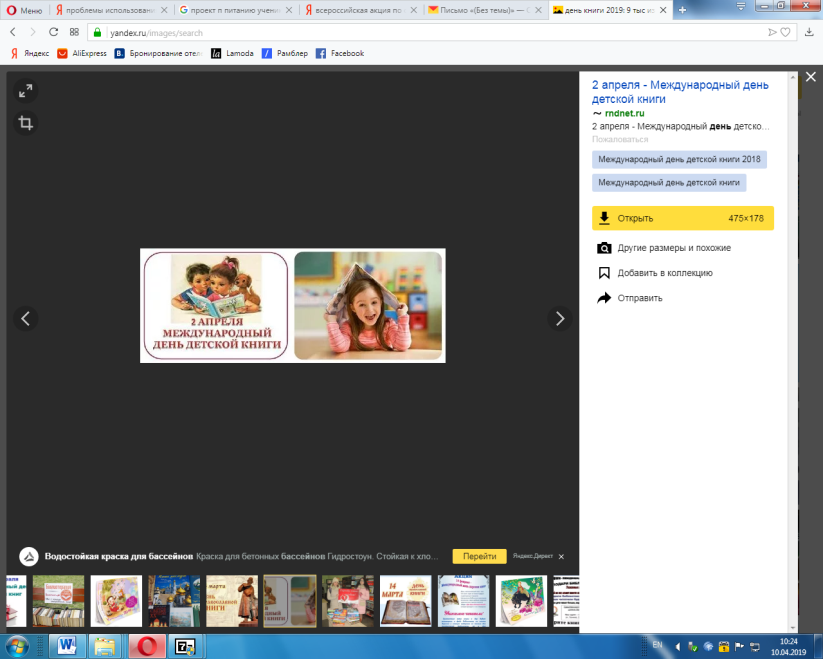 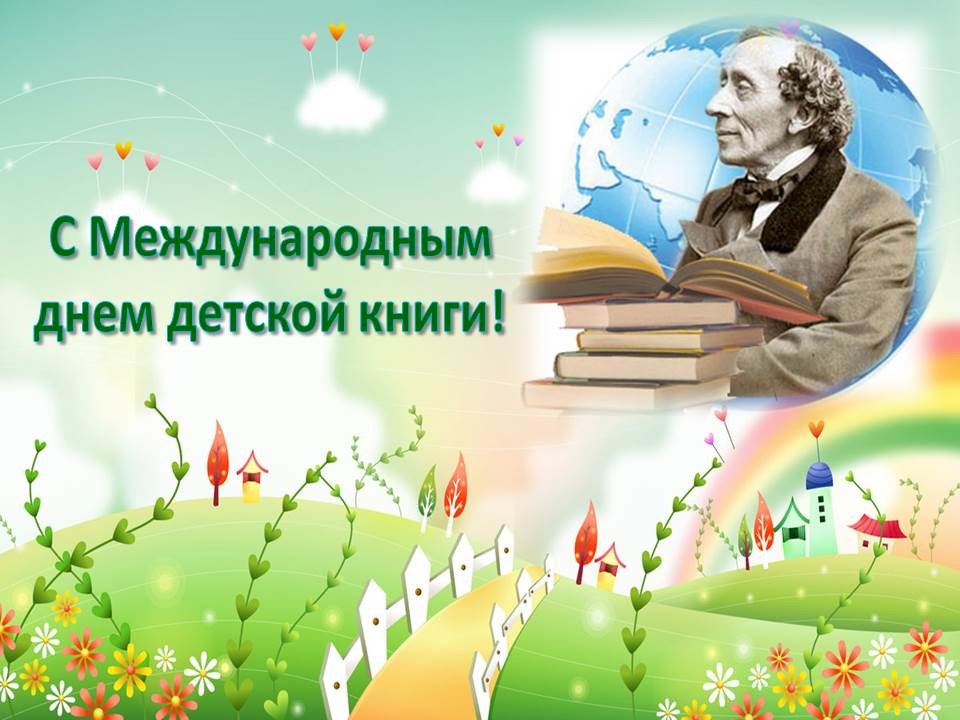 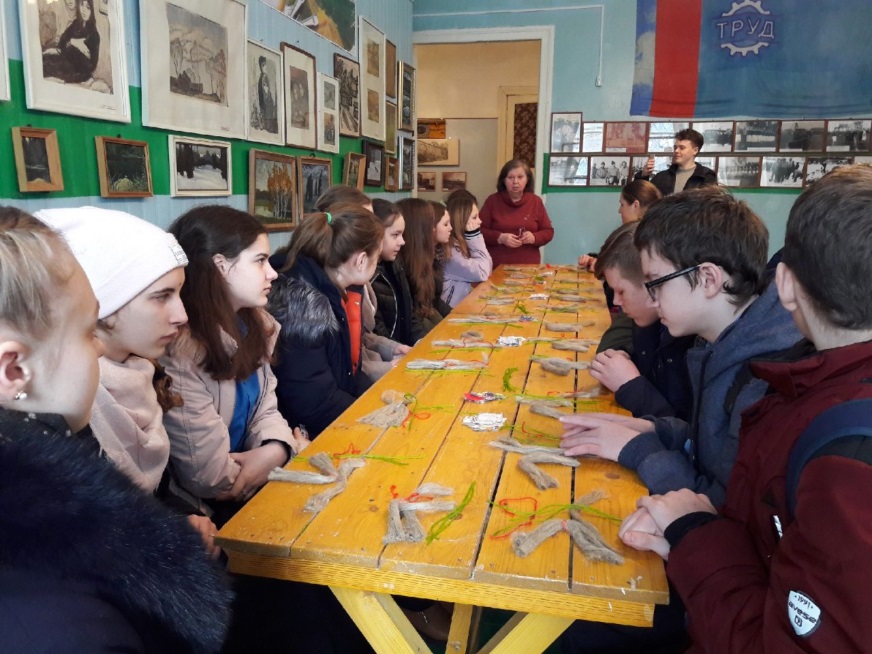 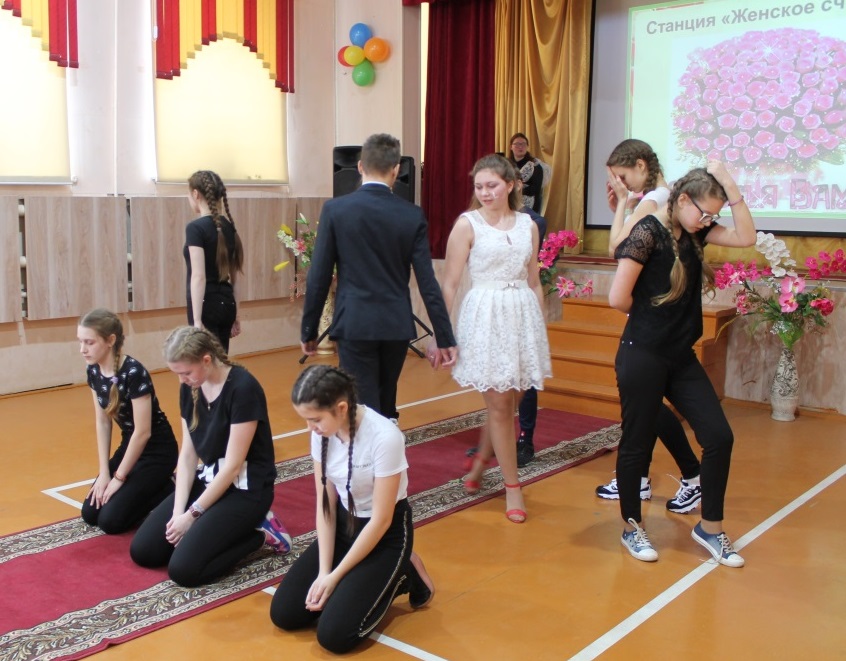 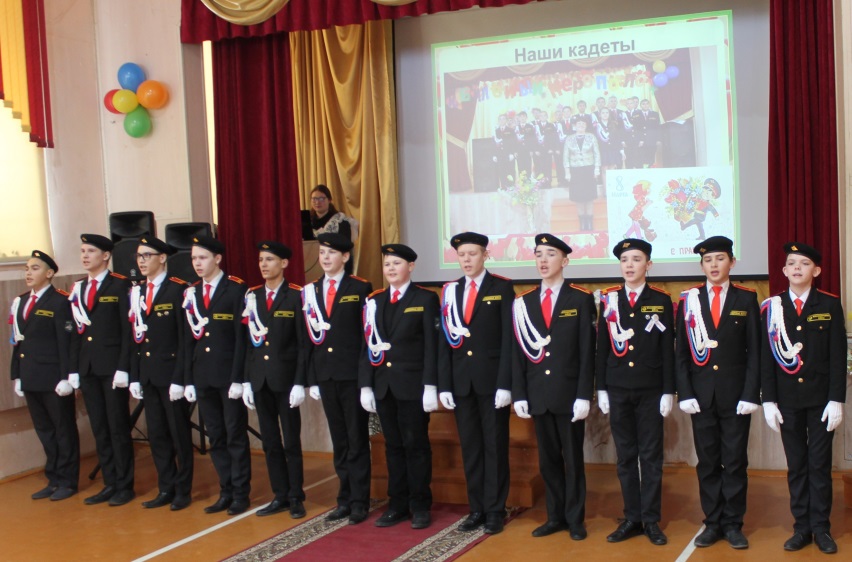 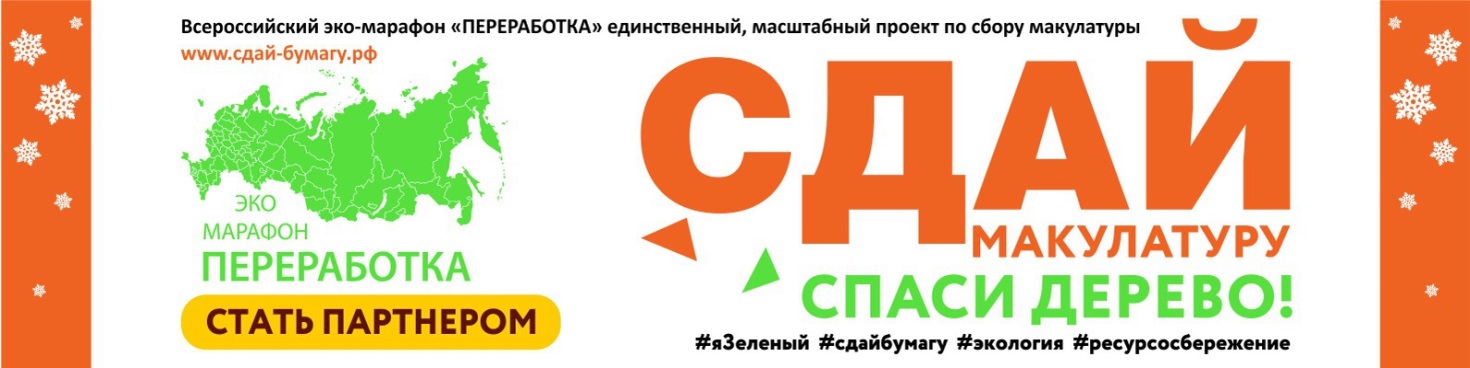 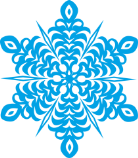 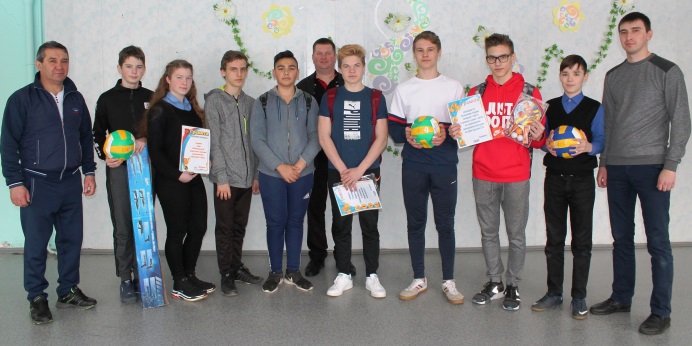 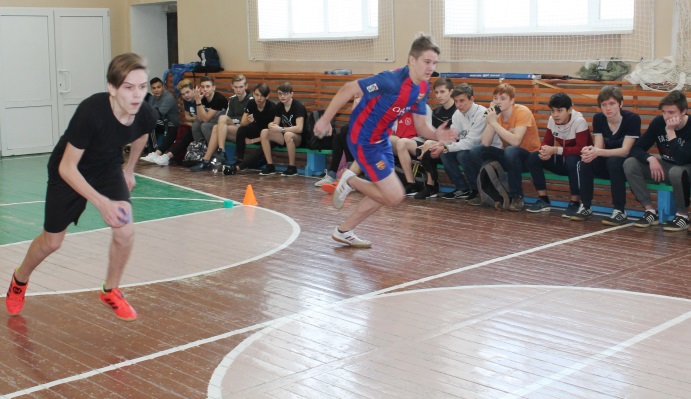 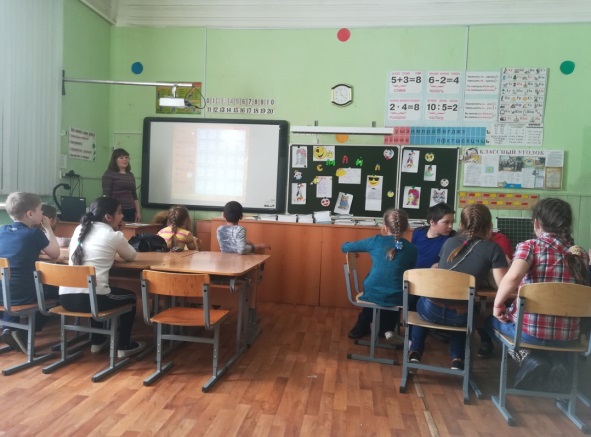 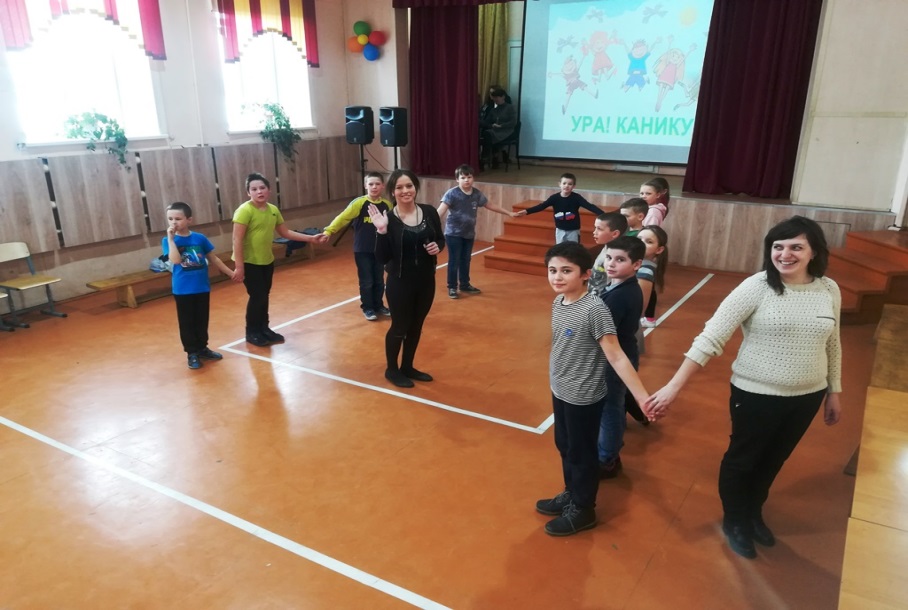 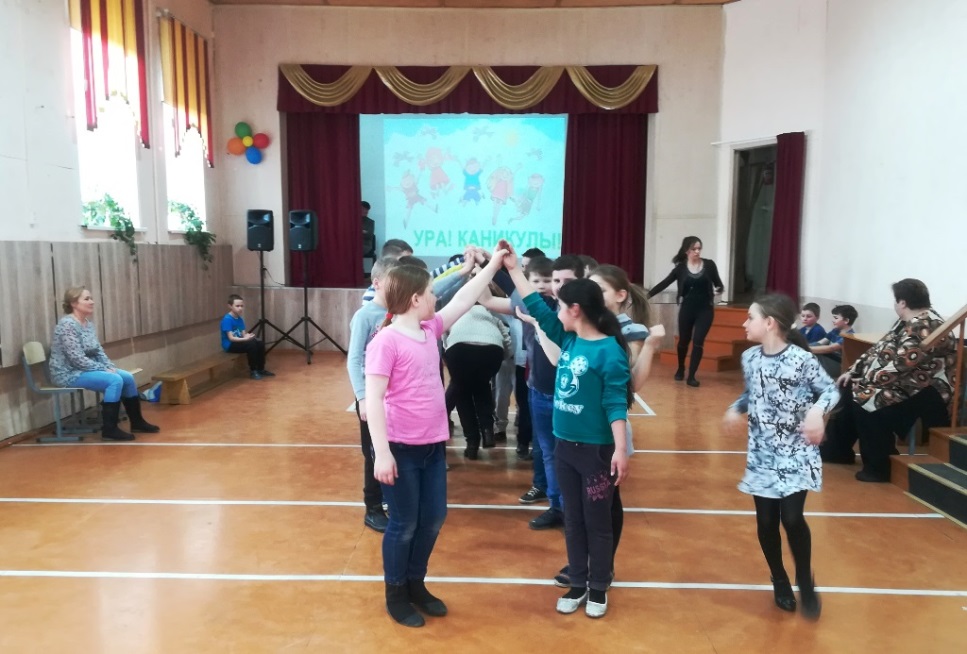 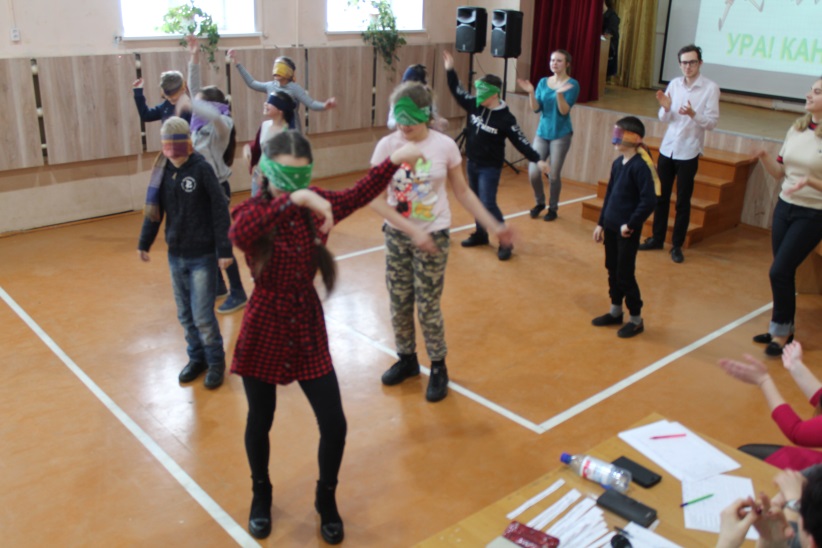 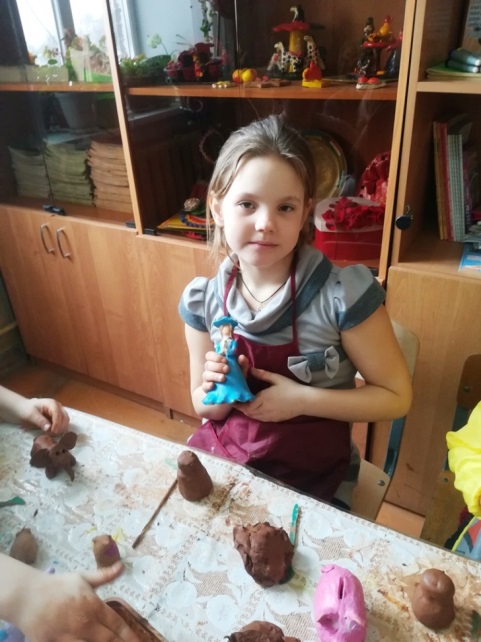 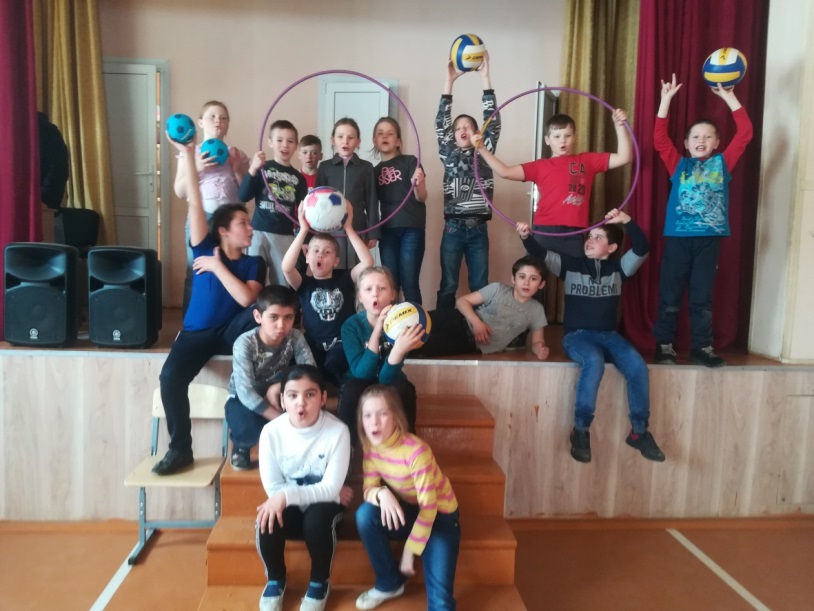 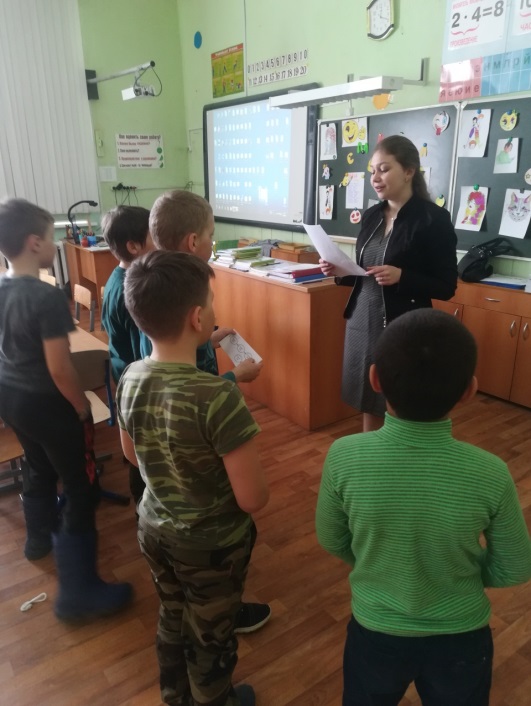 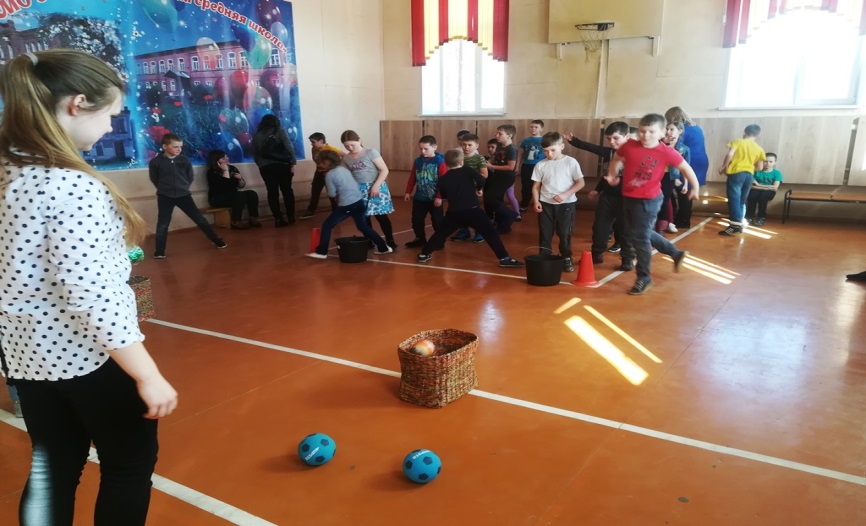 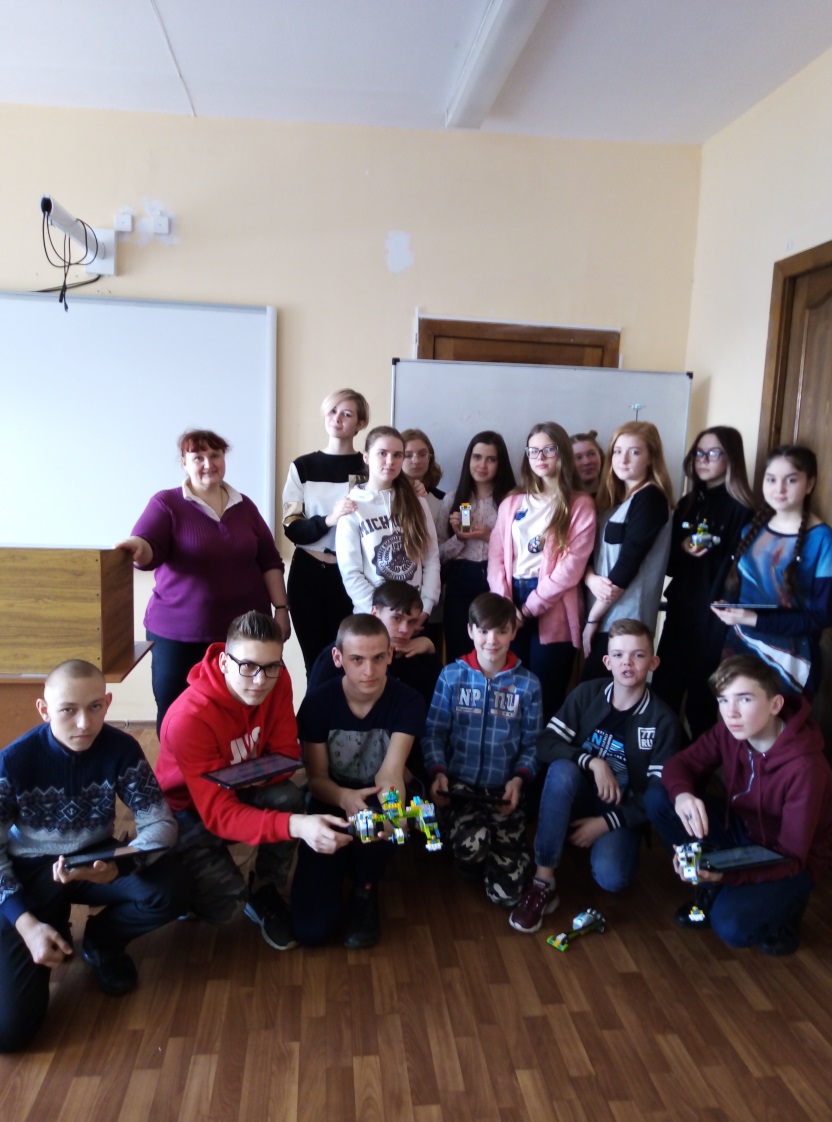 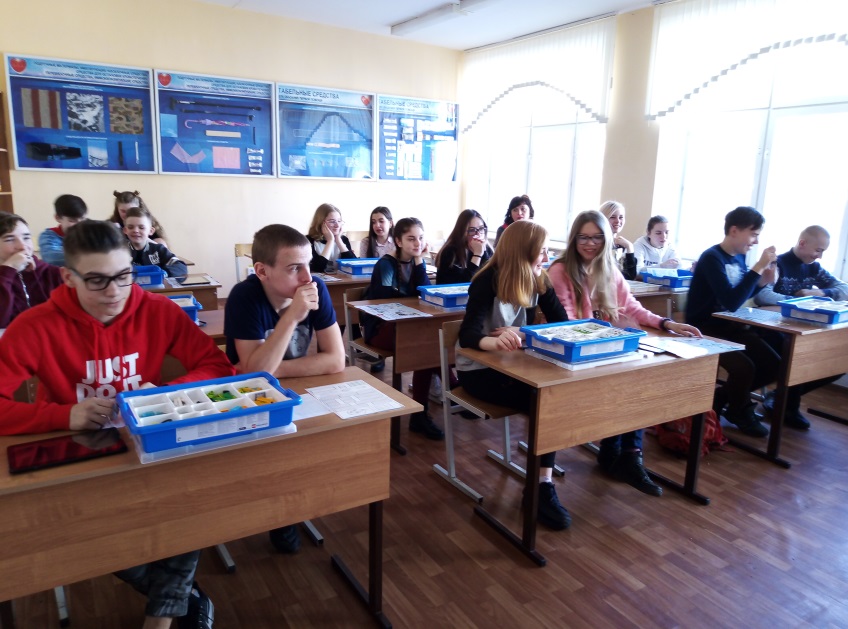 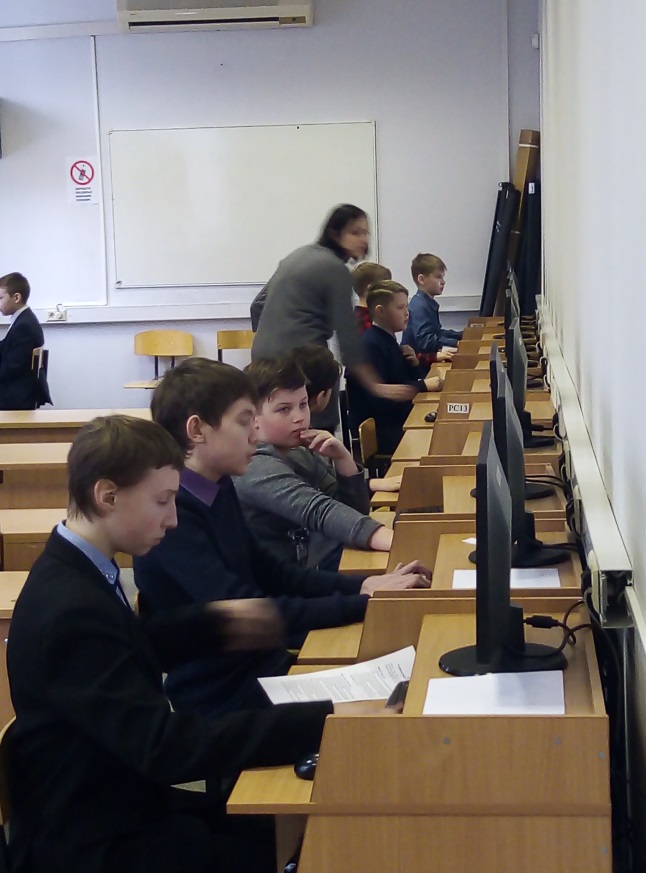 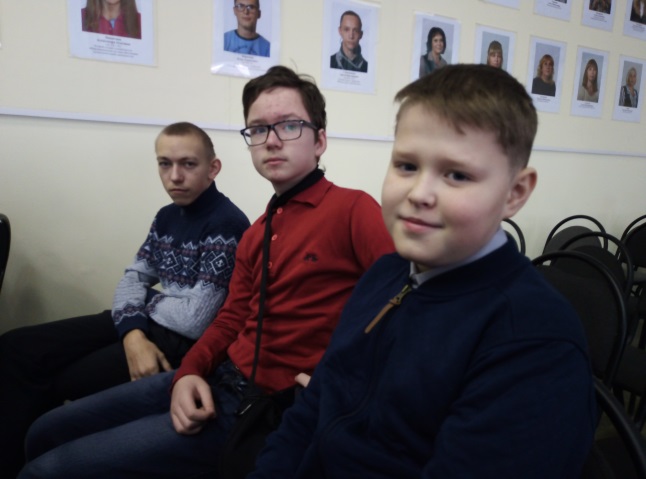 